Программа спецкурса6-3-32 «ФЕДЕРАЛЬНЫЕ СТАНДАРТЫ БУХГАЛТЕРСКОГО УЧЕТА. ПРИМЕНЕНИЕ ПРИ АУДИТЕ ФИНАНСОВОЙ ОТЧЕТНОСТИ С УЧЕТОМ ПОЛОЖЕНИЙ МСФО»Продолжительность обучения –20 академических часовОбязательные вопросы*Тема 1. Особенности составления и представления бухгалтерской (финансовой) отчетности в 2021 годуРоль учетной политики организации. Изменения, внесенные в ПБУ 1/2008, позволяющие сблизить способы учета с МСФО. Порядок действий организации в случае, если в ФСБУ отсутствуют способы ведения учета или они противоречат принципам МСФО. Применение принципа рациональности при несущественности информации. Отступление от общего порядка формирования учетной политики в исключительных случаях. Раскрытие информации об учетной политике в пояснениях к балансу и отчету о финансовых результатах.Порядок представления экземпляра годовой бухгалтерской отчетности и аудиторского заключения о ней в целях формирования государственного информационного ресурса бухгалтерской отчетности (Федеральный закон от 28.11.2018 № 444-ФЗ, Приказ ФНС от 13.11.2019 №ММВ-7-1/569@).Последние изменения в формах бухгалтерской отчетности, в порядке представления исправлен ной бухгалтерской отчетности.Сроки представления отчетности и утверждения ее общими собраниями участников корпораций.Тема 2. Новые ФСБУ. Ход выполнения Программы разработки ФСБУ до 2023 годаИзменения в законодательстве о бухгалтерском учете с 2021 года: ФСБУ 5/2019 "Запасы" - сложные вопросы практического применения.  Изменения в законодательстве о бухгалтерском учете с 2022 года: ФСБУ 6/2020 "Основные средства"; ФСБУ 26/2020 "Капитальные вложения"; ФСБУ 25/2018 "Бухгалтерский учет аренды". Новые разъяснения законодательства о бухгалтерском учете.Планируемые изменения в стандартах бухгалтерского учета в РФТема 3. Формирование учетной политики с учетом норм МСФОПримеры формирования учетной политики в условиях отсутствия способов учета в ФСБУ:оценка дебиторской задолженности при создании и последующем изменении резерва сомнительных долгов;учет вознаграждений работникам;обесценение основных средств;инвестиционная недвижимость.Примеры унификации учетной политики организациями, составляющими финансовую отчетность в соответствии с МСФО:порядок учета изменения величины ликвидационного обязательства;признание оценочными значениями срока полезного использования и способа амортизации по ОС;компонентный учет объектов основных средств;себестоимость продукции при неполной загрузке мощностей.Утверждаю:Директор ЧУ ОДПО «УМЦ КА»А.Л.Руф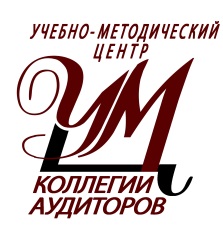 